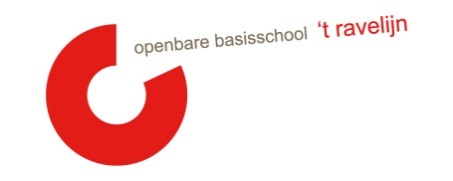 Datum: 	06-10-2021Locatie:	’t Ravelijn Tijdstip: 	18.30 uur 

Aanwezigheid Erny: punt 1 t/m 9
Punt 1 t/m 4 is besloten 
E=  evaluatie				V= vaststellen		T = training		G = goedkeuring			M= meningsvormend	I  = informatie	K = mededelingActiepunt: Claudia L SchouderComKim: contact ook vanuit andere MR’en 
Anne L: herkiesbaarheid MoniekNr:AgendapuntTijdStatusWie1
Welkom
0’KMW2
Vaststellen van de agenda/mededelingen/ afsprakenStand van zaken: - Start schooljaar
- Teldatum 1 oktober + vooruitblik
- Jaarverslag MR verspreiden?- Uitnodigen OR op vaste momenten en OMR      aansluiten op afgesproken momenten bij OR vergaderingen- Methode rekenen 
10’I/KMR3 
Ingekomen stukken Vanuit de MR:Brievenbus Vanuit de OR: 5’I/VMR4
Personele bezetting
15’I/K/ME5
NPO
20’IMS6
Ouderbetrokkenheid na Corona
20’I/K/MMS/AV7
Werkdrukverlaging5’IMS/AV8
Financieel verslag/taakverdeling MR komend schooljaar
5’I/KMR9
Rondvraag5’I/KMR